Lower Division: 59-62 units; Upper Division: 52-55 units.1Sequence may be taken W, Sp, Su.2Offered during summer quarter.GE: General ElectiveME: Major ElectiveMajor Electives (2 courses, 6-9 units): CHEM 4240 (4), CHEM 4440 (3), CHEM 4450 (3), CHEM 4460 (3), BIOL 3121 (5), BIOL 4455 (4).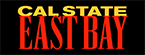 B.S. Program in BiochemistryB.S. Program in BiochemistryB.S. Program in BiochemistryFALLFALLWINTERSPRINGFirst YearCHEM 1101 Gen Chem I (5)1MATH 1304 Calculus I (4)GE CHEM 1101 Gen Chem I (5)1MATH 1304 Calculus I (4)GE CHEM 1102 Gen Chem II (5)MATH 1305 Calculus II (4)GE CHEM 1103 Gen Chem III (5)2MATH 2304 Calculus III (4)GE Second YearCHEM 3301 Org Chem I (5)1BIOL 1401 Molec Cell Biol (5)CHEM 2200 Quant Analysis (5)2GECHEM 3301 Org Chem I (5)1BIOL 1401 Molec Cell Biol (5)CHEM 2200 Quant Analysis (5)2GECHEM 3302 Org Chem II (5)BIOL 1402 Plant Biol (5)GECHEM 3303 Org Chem III (5)2BIOL 1403 Animal Biol (5)GEThird YearPHYS 1001 Gen Physics I (5), or PHYS 2701 Intro Physics I (4)CHEM 4411 Gen Biochem I (4)GEPHYS 1001 Gen Physics I (5), or PHYS 2701 Intro Physics I (4)CHEM 4411 Gen Biochem I (4)GEPHYS 1002 Gen Physics II (5), or PHYS 2702 Intro Physics III (4)CHEM 4412 Gen Biochem II (4)CHEM 4430 Biochem Lab I (4)GEPHYS 1003 Gen Physics II (5), or PHYS 2703 Intro Physics III (4)CHEM 4413 Gen Biochem III (4)CHEM 4431 Adv Biochem Lab (2)GEFourth YearCHEM 3511 Phys Chem I (3)STAT 3031 Stat Method Biol (4) or STAT 3502 Stat Inference I (4)MEGECHEM 3511 Phys Chem I (3)STAT 3031 Stat Method Biol (4) or STAT 3502 Stat Inference I (4)MEGECHEM 3512 Phys Chem II (3)MEGECHEM 3513 Phys Chem III (3)MEGE